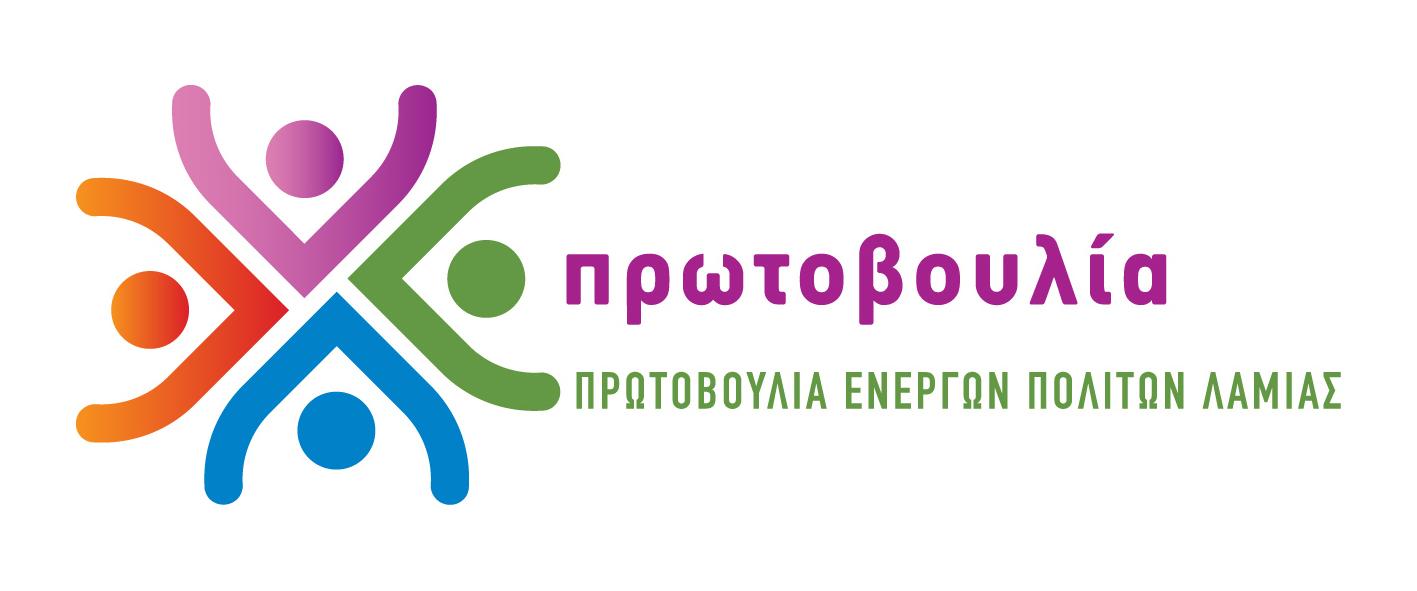 ΠΡΩΤΟΒΟΥΛΙΑ ΕΝΕΡΓΩΝ ΠΟΛΙΤΩΝ ΛΑΜΙΑΣΤηλ 2231045910 6937378138 6932837696http://www.pepla.gr – http://pepla.blogspot.com - info@pepla.grLET S DO IT IN ΧαλκιοπούλειοΑΘΛΗΤΙΚΟ ΚΑΙ ΠΟΛΙΤΙΣΤΙΚΟ ΠΑΡΚΟΚυριακή 26 Απριλίου 10πμΗ Πρωτοβουλία Ενεργών Πολιτών Λαμίας καλεί τα μέλη της και τους φίλους της να συμμετέχουν αυτή τη Κυριακή 26 Απριλίου και ώρα 10πμ στη διεθνή εθελοντική καμπάνια Let s Do It και στον εθελοντικό καθαρισμό του περιβάλλοντος χώρου του Χαλκιοπούλειου.Σκοπός αυτής της δράσης είναι η ευαισθητοποίηση των συμπολιτών μας για τα περιβαλλοντικά προβλήματα του Δήμου, τη βελτίωση της ποιότητας ζωής μας και την απόκτηση περιβαλλοντικής συνείδησης!Ο Περιβάλλων χώρος του Χαλκιοπούλειου, για όσους δεν γνωρίζουν, είναι μια περιοχή απέναντι από την Έκθεση με πολύ πράσινο και πολλά γήπεδα, που άρχισε να αξιοποιείται κύρια από εθελοντές δημότες και με τη συμπαράσταση των αρμοδίων υπηρεσιών του Δήμου Λαμίας από τον Οκτώβρη του 2011.Είναι ένα Πάρκο αναψυχής που προσφέρει στους δημότες μας, στους επισκέπτες αλλά και στους μαθητές των Σχολείων μας μοναδικές ευκαιρίες και δυνατότητα επιλογής όσον αφορά την  άθληση και  τη ψυχαγωγία τους. Οι μαθητές μπορούν να τον επισκέπτονται είτε στα πλαίσια των ημερήσιων περιπάτων, είτε για την πραγματοποίηση πολιτιστικών εκδηλώσεων.Με το σύνθημα «ο δημόσιος χώρος είναι προέκταση του ιδιωτικού μας χώρου και αποτελεί καθρέπτη της αγωγής μας» καλούμε, όσους ενδιαφέρονται να συμμετέχουν στην παραπάνω εθελοντική δράση, να επικοινωνήσουν με:Γιώργος Γκέκας 		τηλ. 6937318746 – 	mail: ggkekas357@yahoo.grΠαναγιώτης Στασινός	τηλ. 6932837696 –	 mail: p-stas@hol.gr			                    2231045910